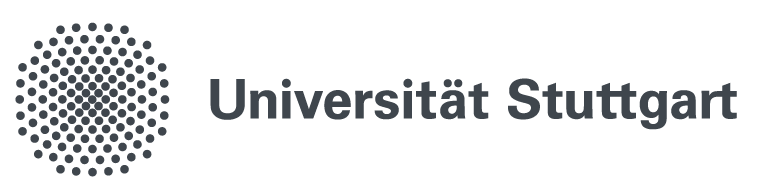 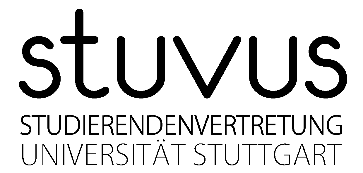 AusschreibungLehrepreis der Universität Stuttgart 2020Die Universität Stuttgart schreibt den Lehrepreis für hervorragende Leistungen und große Einsatzbereitschaft in der Lehre aus. Mit diesem Preis würdigt die Universität besonderes Engagement im Bereich Studium und Lehre und dokumentiert die fundamentale Bedeutung exzellenter Lehre an der Universität Stuttgart.Der Lehrepreis ist mit einem Preisgeld von 10.000 Euro dotiert und wird bei der jährlichen Jahresfeier der Universität Stuttgart vergeben. Das Preisgeld ist zweckgebunden für die Verbesserung der Lehre zu verwenden.Nominierungen können von allen Mitgliedern der Universität eingereicht werden, wobei mindestens ein studentisches Mitglied beteiligt sein muss. Zur Berücksichtigung einer Nominierung ist die unterstützende Stellungnahme mindestens einer Fachgruppe oder Fachschaft erforderlich. Selbstbewerbungen werden nicht berücksichtigt.Nominierungen sind bis zum 30.04.2020bei der Studierendenvertretung (lehrepreis@stuvus.uni-stuttgart.de) einzureichen. Über die Vergabe des Lehrepreises entscheidet der Senat der Universität Stuttgart auf Vorschlag des Senatsausschusses für Lehre. Im Vorfeld der Beschlussfassung finden Gespräche der Studierendenvertreter mit den Antragstellern statt.Nominierungen für den Lehrepreis sollen aus einer Würdigung der zu prämierenden Lehrleistung des/der Nominierten im Umfang von nicht mehr als 10 Seiten Text sowie dem beigefügten Formblatt bestehen.Weitere Informationen sowie die zugehörigen Dokumente zum Download finden Sie unter:www.stuvus.uni-stuttgart.de/lehrepreis Mit freundlichen GrüßenProf. Dr.-Ing. Hansgeorg Binz	Jonathan Müller			Alice HöflerProrektor für Lehre und		Referent für Studium und Lehre	LehrepreiskoordinatorinWeiterbildung				der Studierendenschaft		der Studierendenschaft